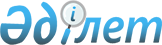 Об утверждении порядка проведения раздельных сходов местного сообщества и определения количества представителей жителей микрорайонов, улиц для участия в сходе местного сообщества посҰлка Качар города Рудный Костанайской областиРешение маслихата города Рудного Костанайской области от 16 января 2023 года № 187
      В соответствии с пунктом 6 статьи 39-3 Закона Республики Казахстан "О местном государственном управлении и самоуправлении в Республике Казахстан" и постановлением Правительства Республики Казахстан от 18 октября 2013 года № 1106 "Об утверждении Типовых правил проведения раздельных сходов местного сообщества" Рудненский городской маслихат РЕШИЛ:
      1. Утвердить порядок проведения раздельных сходов местного сообщества и определения количества представителей жителей микрорайонов, улиц, для участия в сходе местного сообщества посҰлка Качар города Рудный Костанайской области согласно приложению 1 к настоящему решению.
      2. Утвердить количественный состав представителей жителей микрорайонов, улиц для участия в сходе местного сообщества посҰлка Качар города Рудный Костанайской области согласно приложению 2 к настоящему решению.
      3. Настоящее решение вводится в действие по истечении десяти календарных дней после дня его первого официального опубликования. Порядок проведения раздельных сходов местного сообщества и определения количества представителей жителей микрорайонов, улиц для участия в сходе местного сообщества посҰлка Качар города Рудный Костанайской области Глава 1. Общие положения
      1. Настоящий порядок проведения раздельных сходов местного сообщества и определения количества представителей жителей микрорайонов, улиц для участия в сходе местного сообщества поселка Качар города Рудный Костанайской области (далее – порядок) разработан в соответствии с пунктом 6 статьи 39-3 Закона Республики Казахстан "О местном государственном управлении и самоуправлении в Республике Казахстан", постановлением Правительства Республики Казахстан от 18 октября 2013 года № 1106 "Об утверждении Типовых правил проведения раздельных сходов местного сообщества" и устанавливает порядок проведения раздельных сходов местного сообщества жителей микрорайонов, улиц посҰлка Качар города Рудный Костанайской области.
      2. В настоящем порядке используются следующие основные понятия:
      1) местное сообщество – совокупность жителей (членов местного сообщества), проживающих на территории соответствующей административно-территориальной единицы, в границах которой осуществляется местное самоуправление, формируются и функционируют его органы;
      2) раздельный сход местного сообщества – непосредственное участие жителей (членов местного сообщества) микрорайона, улицы в избрании представителей для участия в сходе местного сообщества. Глава 2. Порядок проведения раздельных сходов местного сообщества
      3. Для проведения раздельного схода местного сообщества территория поселка Качар подразделяется на участки (микрорайоны, улицы).
      4. На раздельных сходах местного сообщества избираются жители микрорайонов, улиц для участия в сходе местного сообщества в количестве не более трех человек от каждого микрорайона и улицы.
      5. Раздельный сход местного сообщества созывается акимом поселка Качар.
      6. О времени, месте созыва раздельных сходов местного сообщества и обсуждаемых вопросах население местного сообщества оповещается акимом поселка Качар не позднее, чем за десять календарных дней до дня его проведения через средства массовой информации, официальные интернет ресурсы местных исполнительных органов и социальные сети.
      7. Проведение раздельного схода местного сообщества в пределах микрорайонов, улиц организуется акимом посҰлка Качар.
      При наличии в пределах улицы многоквартирных домов раздельные сходы многоквартирного дома не проводятся.
      8. Перед открытием раздельного схода местного сообщества проводится регистрация присутствующих жителей соответствующего микрорайона, улицы имеющих право в нем участвовать.
      Раздельный сход местного сообщества считается состоявшимся при участии не менее десяти процентов жителей (членов местного сообщества), проживающих в данном микрорайоне, улице и имеющих право в нем участвовать.
      Не имеют права участвовать в сходе местного сообщества и на собрании местного сообщества несовершеннолетние лица, лица, признанные судом недееспособными, а также лица, содержащиеся в местах лишения свободы по приговору суда.
      9. Раздельный сход местного сообщества открывается акимом посҰлка Качар или уполномоченным им лицом.
      Председателем раздельного схода местного сообщества является аким поселка Качар или уполномоченное им лицо.
      Для оформления протокола раздельного схода местного сообщества открытым голосованием избирается секретарь.
      10. Кандидатуры представителей жителей микрорайона, улицы для участия в сходе местного сообщества выдвигаются участниками раздельного схода местного сообщества в соответствии с количественным составом, утвержденным Рудненским городским маслихатом.
      11. Голосование проводится открытым способом персонально по каждой кандидатуре. Избранными считаются кандидаты, набравшие наибольшее количество голосов участников раздельного схода местного сообщества.
      12. На раздельном сходе местного сообщества ведется протокол, который подписывается председателем и секретарем и передается в аппарат акима поселка Качар. Количественный состав представителей жителей микрорайонов, улиц для участия в сходе местного сообщества поселка Качар города Рудный Костанайской области
					© 2012. РГП на ПХВ «Институт законодательства и правовой информации Республики Казахстан» Министерства юстиции Республики Казахстан
				
      Председатель городского маслихата 

С. Байгужин
Приложение 1к решению маслихатаот 16 января 2023 года№ 187Приложение 2к решению маслихатаот 16 января 2023 года№ 187
№
Наименование микрорайонов, улиц
Количество представителей жителей микрорайона, улицы (человек)
1.
Микрорайон №1
3
2.
Микрорайон №2
3
3.
Микрорайон №3
3
4.
Улица Первостроителей
1
5.
Улица Привольная
1
6.
Улица Степная
1
7.
Улица Солнечная
1
8.
Улица Хлебозаводская
1
9.
Переулок Тихий
1